Appendix 2: Sample pictures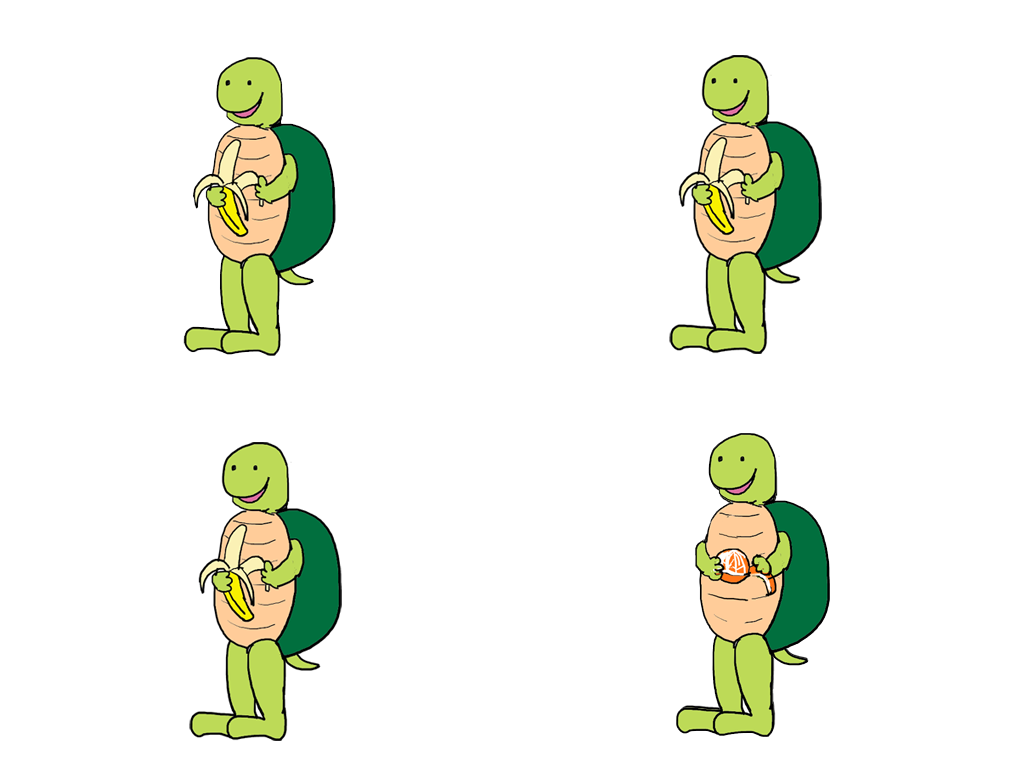 Sample picture for Filler 1 (“Every turtle is peeling a banana.”)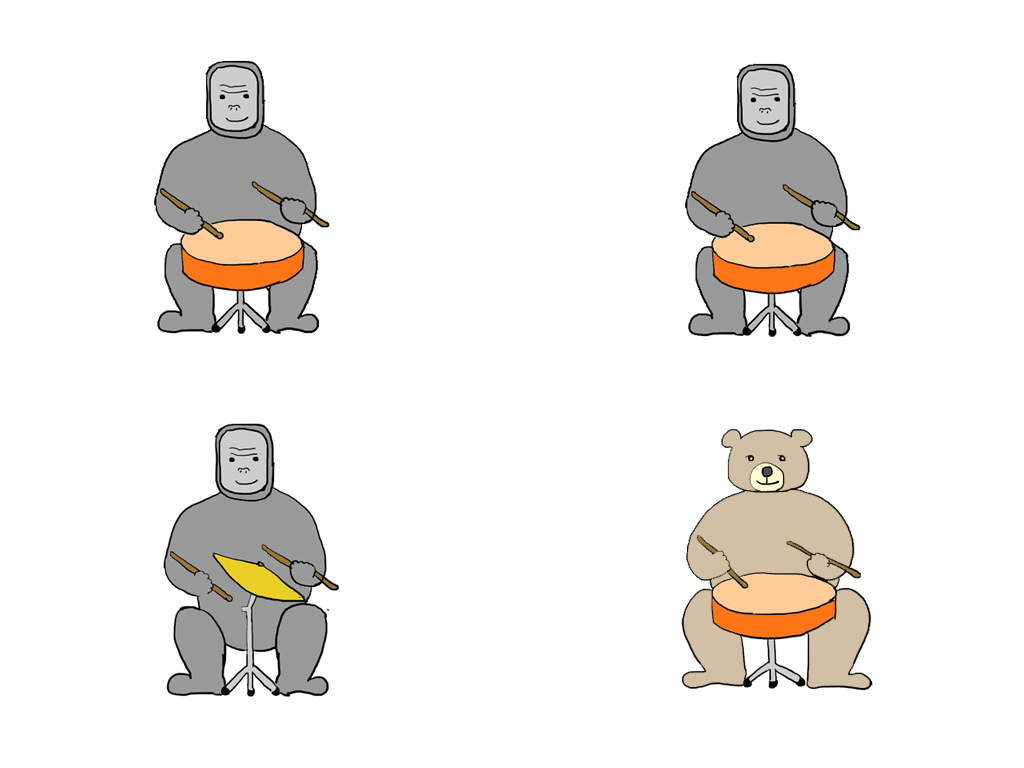 Sample picture for Filler 2 (“Every gorilla is hitting a drum.”)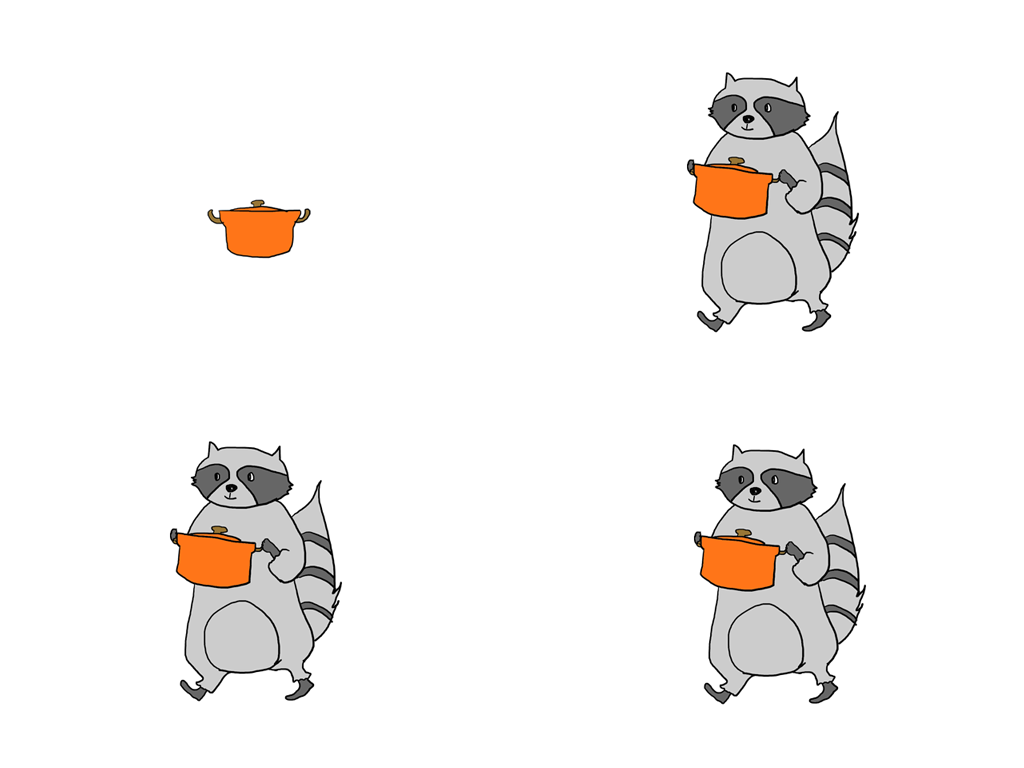 Sample picture for Filler 3 (“Three raccoons are carrying a pot.”)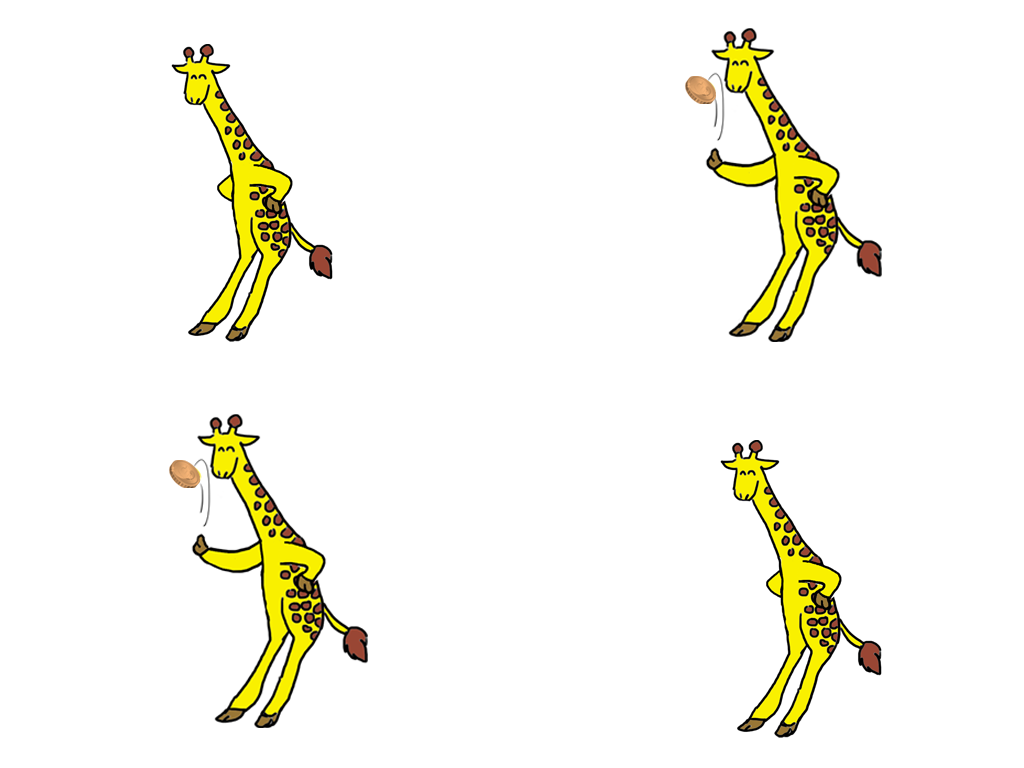 Sample picture of Filler 4 (“Three giraffes are tossing a coin.”)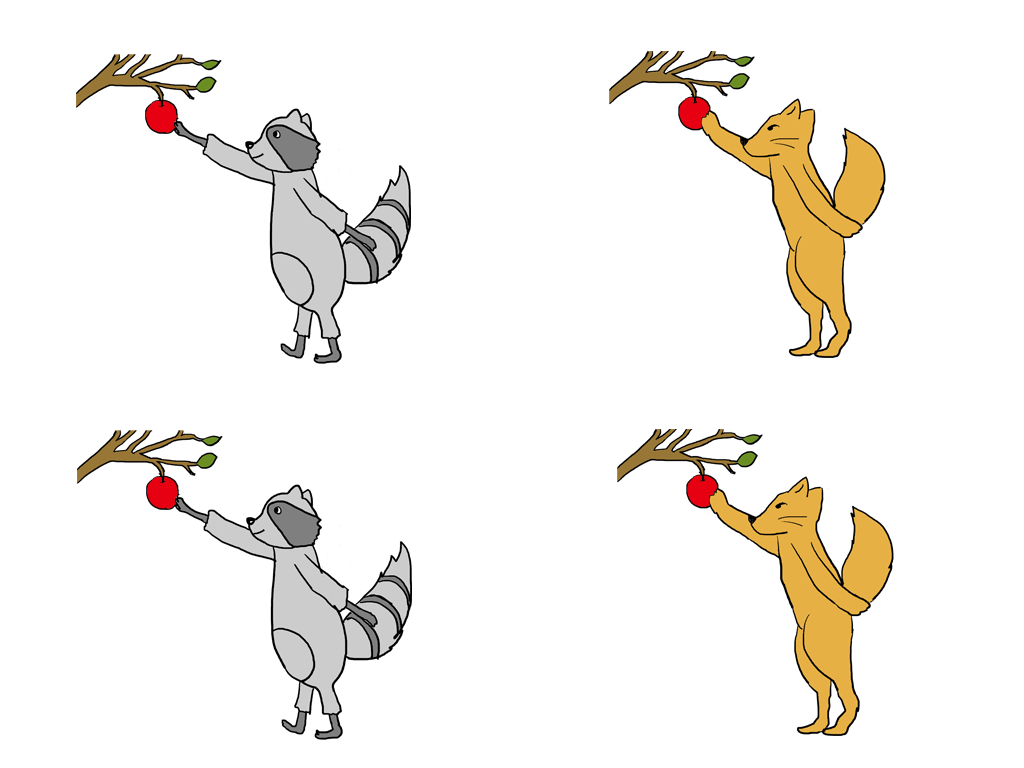 Sample picture for Filler 5 (“Three fixes are picking an apple.”)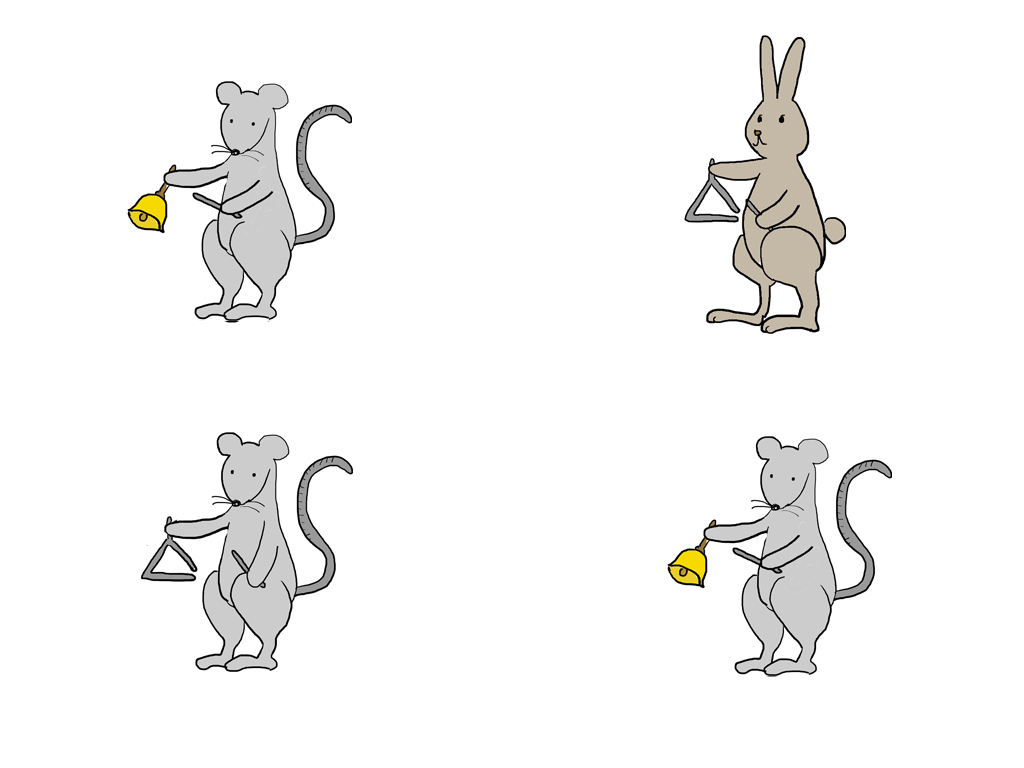 Sample picture for Filler 6 (“Three mice are hitting a bell.”)